Section 209.APPENDIX C   International Symbol for Accessibility 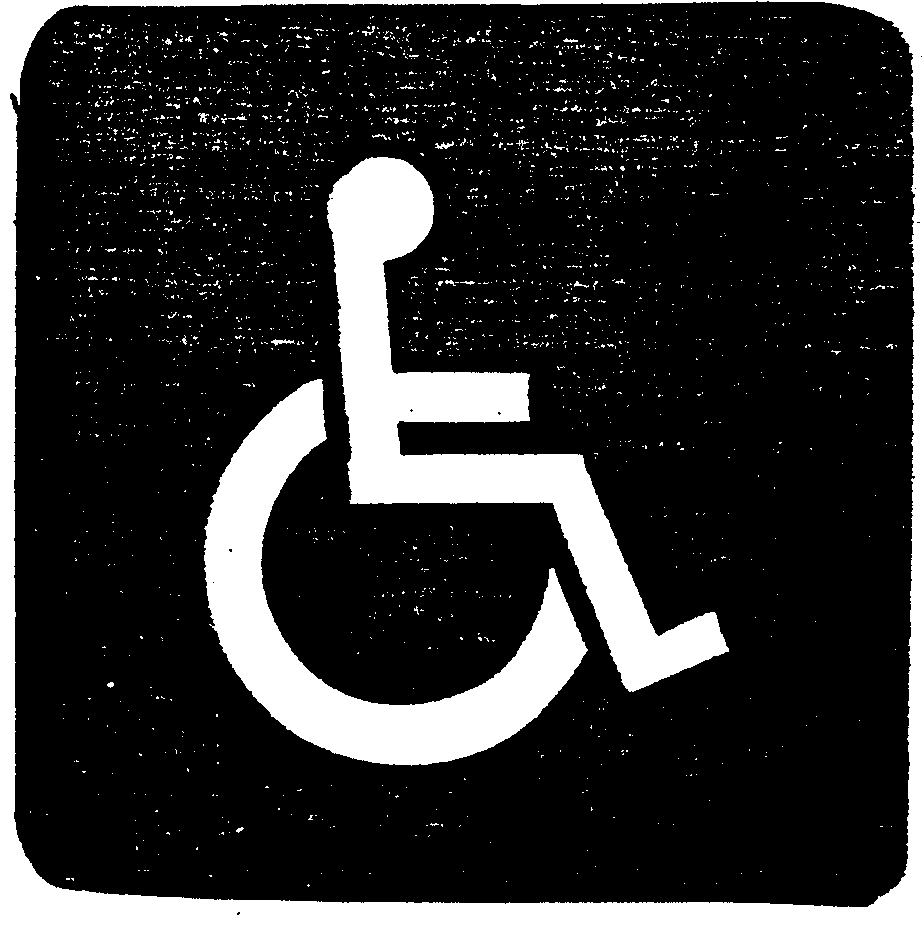 